.Position : SweetHeart L.O.D.Les pas sont identiques sauf si indiquéDépart Après 24 Comptes	[1-8]	H/F: 1/4Turn, Touch, Scissor Step, 1/4Turn, 1/2Turn, Mambo, 	On passe le bras D de l’homme par-dessus la Femme, on garde les mainsPosition: Indien ILODOn lâche les mains D, la femme passe sous le bras G de l’hommePosition: SweetHeart LOD[9-16] H: Cross Rock Step, Pointe, Coaster Step, Side, Step, Shuffle Fwd,[9-16]	F: Cross Rock Step, Pointe, Coaster Step, Full Turn, Shuffle Fwd,( Tag est ici )On lâche les mains GFemme passe devant l’homme sous les bras DPosition: Sweetheart Inversé LOD[17-24]	 H/F: 1/4Turn, Touch, Scissor Step, 1/4Turn, 1/2Turn, Mambo,On passe le bras G de l’homme par-dessus la Femme, on garde les mainsPosition: Indien OLODOn lâche les mains G, la femme passe sous le bras D de l’hommePosition: SweetHeart Inversé LOD[25-32] H: Cross Rock Step, Pointe, Coaster Step, Side, Step, Shuffle Fwd,[25-32] F: Cross Rock Step, Pointe, Coaster Step, Full Turn, Shuffle Fwd,On lâche les mains GFemme passe devant l’homme sous les bras DPosition: Sweetheart  LOD[33-40]	H/F: Rock 1/2Turn Step, Shuffle Fwd, Mambo, Back, Back, Lock, Back,On garde les mainsPosition Sweetheart Inversé RLOD[41-48]	H/F: Unwind 1/4Turn, Cross Shuffle, 1/4Turn, 1/2Turn, Step, Step,Lâche les mains DFemme passe sous bras GPosition Indien ILODOn lâche les mains D, la femme passe sous le bras G de l’hommePosition: SweetHeart LODTag + RestartÀ la 3e séquenceOn fait les 12 premiers comptes.On modifie les 4 derniers comptes et on reprend du débutTag de 4 comptes[1-4]		(Shuffle Fwd)  2XBonne danse.Contact: 	michel-rush@hotmail.comLast Update – 21st Aug 2016Right Here, Right Now (P) (fr)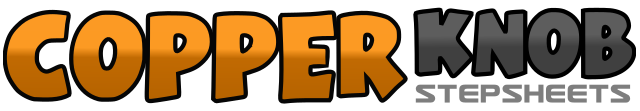 .......Compte:48Mur:0Niveau:Danse de partenaires - Débutant-Intermédiaire.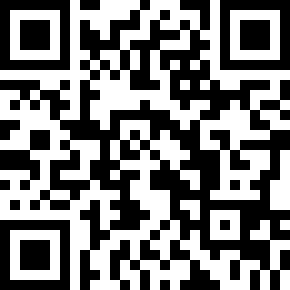 Chorégraphe:Roxanne Auclair (CAN) & Michel Auclair (CAN) - 2016Roxanne Auclair (CAN) & Michel Auclair (CAN) - 2016Roxanne Auclair (CAN) & Michel Auclair (CAN) - 2016Roxanne Auclair (CAN) & Michel Auclair (CAN) - 2016Roxanne Auclair (CAN) & Michel Auclair (CAN) - 2016.Musique:Right Here, Right Now - Maddie & TaeRight Here, Right Now - Maddie & TaeRight Here, Right Now - Maddie & TaeRight Here, Right Now - Maddie & TaeRight Here, Right Now - Maddie & Tae........1-21/4 de tour à gauche et PD à droite - Touch du PG à côté du PD      ILOD3&4PG à gauche - PD à côté du PG - PG croisé devant PD5-61/4 de tour à gauche et PD derrière - 1/2 Tour à gauche et PD devant LOD7&8Rock du PD devant - Retour sur le PG - PD à côté du PG1&2Rock du PG croisé devant PD - Retour sur PD - Pointe G à gauche3&4PG derrière le PD - PD à côté du PG - PG à devant5-6H: PD à droite - PG devant5-6F: 1/2 tour à gauche et PD derrière - 1/2 tour à gauche et PG devant7&8Shuffle avant PD - PG - PD	LOD1-21/4 de tour à droite et PG à gauche - Touch du PD à côté du PG      OLOD3&4PD à droite - PG à côté du PD - PD croisé devant PG5-61/4 de tour à droite et PG derrière - 1/2 Tour à droite et PD devant LOD7&8Rock du PG devant - Retour sur le PD - PG à côté du PD1&2Rock du PD croisé devant PG - Retour sur PG - Pointe D à droite3&4PD derrière  - PG à côté du PD - PD devant5-6H: PG à gauche - PD devant5-6F: 1/2 tour à droite et PG derrière - 1/2 tour à droite et PD devant7&8Shuffle avant PG - PD - PG	LOD1&2Rock du PD devant - retour sur le PG - 1/2 tour à droite et PD devant   RLOD3&4Shuffle avant PG - PD - PG5&6Rock du PD devant - retour sur le PG - PD derrière7&8PG derrière - Lock du PD devant PG -  PG derrière1-2Orteil D derrière - 1/4 de tour à droite en mettant le poids sur le PD  ILOD3&4Cross shuffle PG - PD – PG5-61/4 de tour à gauche et PD derrière - 1/2 Tour à gauche et PG devant LOD7-8PD devant - PG devant1&2Shuffle avant PD - PG - PD3&4Shuffle avant PG - PD – PG